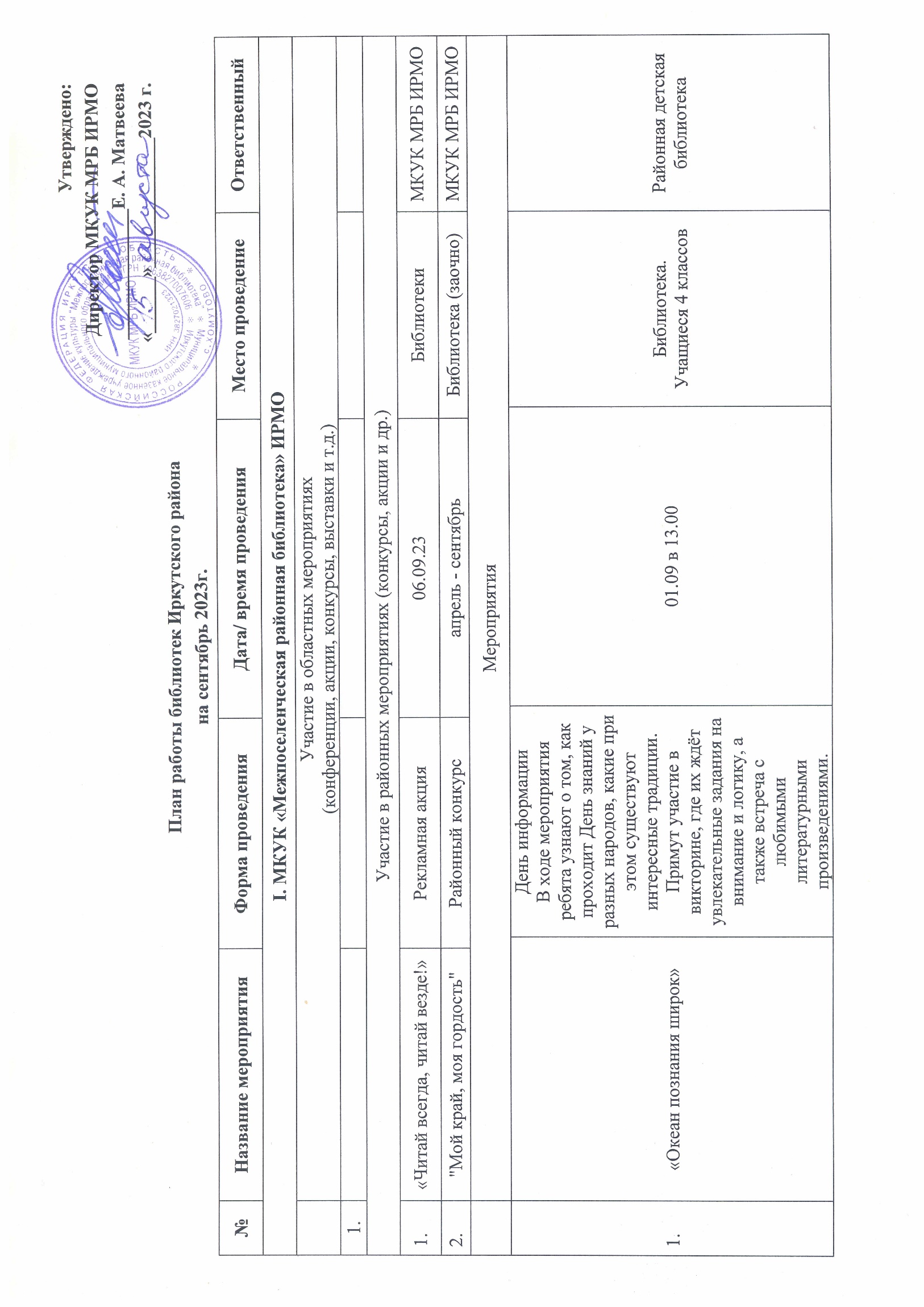 2.«Сказки озера Байкал»«Сказки озера Байкал»Литературный часЛитературный час01.09 в 14.0001.09 в 14.0001.09 в 14.0001.09 в 14.00Межпоселенческая районная библиотека.Для воспитанников №1 Детского садаМежпоселенческая районная библиотека3.«Мир без насилия»«Мир без насилия»Информационный видео-час к Дню солидарности в борьбе с терроризмом.На мероприятии ребята узнают, историю террористических актов в России, что такое терроризм и его формы проявления, как себя вести в толпе в случаи возможного теракта, основные правила поведения при захвате в заложники, правила безопасности в интернете, правила личной безопасности.Информационный видео-час к Дню солидарности в борьбе с терроризмом.На мероприятии ребята узнают, историю террористических актов в России, что такое терроризм и его формы проявления, как себя вести в толпе в случаи возможного теракта, основные правила поведения при захвате в заложники, правила безопасности в интернете, правила личной безопасности.04.09 в 11.0004.09 в 11.0004.09 в 11.0004.09 в 11.00Библиотека.Учащиеся 3-4 классов ОСШРайонная детская библиотека4.«Сияния России»:«Писатели земли Иркутской».«Знатоки земли Иркутской»«Сияния России»:«Писатели земли Иркутской».«Знатоки земли Иркутской»Книжно-иллюстративная выставка.Краеведческая играКнижно-иллюстративная выставка.Краеведческая игра04.09 в 11.0004.09 в 11.0004.09 в 11.0004.09 в 11.00Межпоселенческая районная библиотека для читателейМежпоселенческая районная библиотека5.«Читай всегда, читай везде»«Читай всегда, читай везде»Районная акцияРайонная акция06.09 в 11.0006.09 в 11.0006.09 в 11.0006.09 в 11.00Межпоселенческая районная библиотекаДля пользователей библиотекиМежпоселенческая районная библиотека6.«Поэзия души великого Расула»«Поэзия души великого Расула»Литературное путешествиеЛитературное путешествие07.09 в 15.0007.09 в 15.0007.09 в 15.0007.09 в 15.00Межпоселенческая районная библиотекаСовет ветерановМежпоселенческая районная библиотека7.«Нельзя быть добрым человеком неправильно живущему»«Нельзя быть добрым человеком неправильно живущему»Выставка-портрет, обзор к 195-летию Л. Н. ТолстогоВыставка-портрет, обзор к 195-летию Л. Н. Толстого07.09 в 9.0007.09 в 9.0007.09 в 9.0007.09 в 9.00Библиотека.Учащиеся 7 –х классов ОСШРайонная детская библиотека8.«Наш товарищ Борис Заходер»«Наш товарищ Борис Заходер»Литературный вечерЛитературный вечер09.09 в 15.0009.09 в 15.0009.09 в 15.0009.09 в 15.00Межпоселенческая районная библиотекаДля детей 4 класса ХСШ №2Межпоселенческая районная библиотека9.«Славный остров Гдетотам»«Славный остров Гдетотам»Час весёлой поэзии, выставка –кроссворд к 105-летию Б. ЗаходераЗнакомство с творчеством писателя, поэта, переводчика - Бориса Заходера. На мероприятии ребята узнают, кто живет на острове "Гдетотам", послушают песни и стихи. Отгадают загадки и посмотрят отрывок беседы с писателем. Громкое чтение и обсуждение сказки "Серая звездочка".Час весёлой поэзии, выставка –кроссворд к 105-летию Б. ЗаходераЗнакомство с творчеством писателя, поэта, переводчика - Бориса Заходера. На мероприятии ребята узнают, кто живет на острове "Гдетотам", послушают песни и стихи. Отгадают загадки и посмотрят отрывок беседы с писателем. Громкое чтение и обсуждение сказки "Серая звездочка".12.09 в 11.0012.09 в 11.0012.09 в 11.0012.09 в 11.00Библиотека. Учащиеся 2 Б класса ОСШРайонная детская библиотека10.«По страницам жизни Л. Н. Толстого»«По страницам жизни Л. Н. Толстого»Литературный дилижансЛитературный дилижанс13.08 в 11.0013.08 в 11.0013.08 в 11.0013.08 в 11.00Межпоселенческая районная библиотекаДля детей ХСШ №1Межпоселенческая районная библиотека11.«Вам знаком Книжкин Дом?»«Вам знаком Книжкин Дом?»Посвящение в читателиПосвящение в читатели14.09 в 16.0014.09 в 16.0014.09 в 16.0014.09 в 16.00Межпоселенческая районная библиотекаДля 1 класса ХСШ №2Межпоселенческая районная библиотека12.«Сундук педагогических идей»«Сундук педагогических идей»Тематическая полка. Будут представлены книги по педагогике, психологииТематическая полка. Будут представлены книги по педагогике, психологии15.09 в 9.0015.09 в 9.0015.09 в 9.0015.09 в 9.00Библиотека. Педагоги ОСШ, родителиРайонная детская библиотека13.«Дорожите счастьем, дорожите…»«Дорожите счастьем, дорожите…»Час поэзии к 100-летию Р. Гамзатова и Э. АсадоваЧас поэзии к 100-летию Р. Гамзатова и Э. Асадова19.09 в 13.0019.09 в 13.0019.09 в 13.0019.09 в 13.00Библиотека.Учащиеся 10 класса ОСШРайонная детская библиотека14.«По Православным Храмам Иркутского района»«По Православным Храмам Иркутского района»Виртуальная экскурсияВиртуальная экскурсия20.0920.0920.0920.09Межпоселенческая районная библиотекаКомитет многодетных семей «Взаимодействие»Межпоселенческая районная библиотека15.«День доброго сердца»«День доброго сердца»Благотворительная акция к Дню пожилого человека. Сбор вязаных вещей (носки, варежки) для одиноких пожилых людей, инвалидов. Мастер-классы по вязаниюБлаготворительная акция к Дню пожилого человека. Сбор вязаных вещей (носки, варежки) для одиноких пожилых людей, инвалидов. Мастер-классы по вязаниюС 21.09 по 29.10С 21.09 по 29.10С 21.09 по 29.10С 21.09 по 29.10Библиотека. Для всех желающихРайонная детская библиотека16.«И тайный шёпот тихих улиц»«И тайный шёпот тихих улиц»Историко-краеведческий видеочас.Ребята совершат виртуальное путешествие совместно с библиотекарем по старинным улочкам Иркутска, а также вспомнят историю родного города, познакомятся с многочисленными легендамиИсторико-краеведческий видеочас.Ребята совершат виртуальное путешествие совместно с библиотекарем по старинным улочкам Иркутска, а также вспомнят историю родного города, познакомятся с многочисленными легендами26.09 в 9.0026.09 в 9.0026.09 в 9.0026.09 в 9.00Библиотека. Учащиеся 6 «В» класса ОСШРайонная детская библиотекаМетодическая работаМетодическая работаМетодическая работаМетодическая работаМетодическая работаМетодическая работаМетодическая работаМетодическая работаМетодическая работаМетодическая работаБиблиотечно-информационное обслуживание пользователейКонсультации индивидуальныеКонсультации индивидуальныесентябрьсентябрьсентябрьсентябрьбиблиотекарибиблиотекариМКУК МРБ ИРМО: специалисты отдела обслуживанияКаталоги картотекиКонсультации индивидуальныеКонсультации индивидуальныесентябрьсентябрьсентябрьсентябрьбиблиотекарибиблиотекариБиблиотекарь ОКиО МКУК МРБ ИРМОВзаимодействие с областными учреждениями культуры и искусства (реализация программ, участие в конкурсах, проектах)Взаимодействие с областными учреждениями культуры и искусства (реализация программ, участие в конкурсах, проектах)Взаимодействие с областными учреждениями культуры и искусства (реализация программ, участие в конкурсах, проектах)Взаимодействие с областными учреждениями культуры и искусства (реализация программ, участие в конкурсах, проектах)Взаимодействие с областными учреждениями культуры и искусства (реализация программ, участие в конкурсах, проектах)Взаимодействие с областными учреждениями культуры и искусства (реализация программ, участие в конкурсах, проектах)Взаимодействие с областными учреждениями культуры и искусства (реализация программ, участие в конкурсах, проектах)Взаимодействие с областными учреждениями культуры и искусства (реализация программ, участие в конкурсах, проектах)Взаимодействие с областными учреждениями культуры и искусства (реализация программ, участие в конкурсах, проектах)Взаимодействие с областными учреждениями культуры и искусства (реализация программ, участие в конкурсах, проектах)1.«Библиотека для власти, общества, личности»Областной сетевой социально-ориентированный проект на 2019-2024 гг.Областной сетевой социально-ориентированный проект на 2019-2024 гг.июньиюньиюньиюньБиблиотекаБиблиотекаБиблиотеки Иркутского районаРабота с кадрами(областные курсы повышения квалификации, районные курсы повышения квалификации, совещания, конференции, творческие лаборатории и др.)Работа с кадрами(областные курсы повышения квалификации, районные курсы повышения квалификации, совещания, конференции, творческие лаборатории и др.)Работа с кадрами(областные курсы повышения квалификации, районные курсы повышения квалификации, совещания, конференции, творческие лаборатории и др.)Работа с кадрами(областные курсы повышения квалификации, районные курсы повышения квалификации, совещания, конференции, творческие лаборатории и др.)Работа с кадрами(областные курсы повышения квалификации, районные курсы повышения квалификации, совещания, конференции, творческие лаборатории и др.)Работа с кадрами(областные курсы повышения квалификации, районные курсы повышения квалификации, совещания, конференции, творческие лаборатории и др.)Работа с кадрами(областные курсы повышения квалификации, районные курсы повышения квалификации, совещания, конференции, творческие лаборатории и др.)Работа с кадрами(областные курсы повышения квалификации, районные курсы повышения квалификации, совещания, конференции, творческие лаборатории и др.)Работа с кадрами(областные курсы повышения квалификации, районные курсы повышения квалификации, совещания, конференции, творческие лаборатории и др.)Работа с кадрами(областные курсы повышения квалификации, районные курсы повышения квалификации, совещания, конференции, творческие лаборатории и др.)1.II. Библиотеки МО Иркутского районаII. Библиотеки МО Иркутского районаII. Библиотеки МО Иркутского районаII. Библиотеки МО Иркутского районаII. Библиотеки МО Иркутского районаII. Библиотеки МО Иркутского районаII. Библиотеки МО Иркутского районаII. Библиотеки МО Иркутского районаII. Библиотеки МО Иркутского районаII. Библиотеки МО Иркутского районаII. Библиотеки МО Иркутского района№НазваниемероприятияФорма проведенияФорма проведенияДатаДатаВремяВозрастМесто проведенияМесто проведенияОтветственный(наименование библиотеки)«Образ учителя в литературе»Книжная выставкаКнижная выставка01.0901.097+БиблиотекаБиблиотекаБиблиотека с. Хомутово«Я голову пред ним склоняю снова – его Величество родное наше слово…»Лингво – признание, посвящённое Всероссийской акции «Единый день фольклора»Лингво – признание, посвящённое Всероссийской акции «Единый день фольклора»01.0901.099.0010-15 летБиблиотекаБиблиотекаБиблиотека с. Пивовариха«Чудный мир Бориса Заходера»Книжная выставка-чайнворд, посвящённая юбилею Б. ЗаходераКнижная выставка-чайнворд, посвящённая юбилею Б. Заходера01.0901.0915.006-10 летБиблиотекаБиблиотекаБиблиотека с. Пивовариха«С указкой по жизни»День профессииДень профессии01.0901.097-14 летОнлайнОнлайнБиблиотека с. Смоленщина«Снова в школу мы идём»Игровая программаИгровая программа01.0901.0914.007-14 летБиблиотекаБиблиотекаБиблиотека д. Быкова«День знаний вместе с библиотекой»Библиотечная акцияБиблиотечная акция01.0901.0911.305-7 летБиблиотекаБиблиотекаБиблиотекад. Лыловщина«Школьные годы чудесные»Акция видео приветАкция видео привет01.0901.09В течении дня6+БиблиотекаБиблиотекаБиблиотека д. Ревякина«День открытых дверей»Знакомство с библиотекойЗнакомство с библиотекой01.0901.0910.00Все категорииБиблиотекаБиблиотекаБиблиотека с. Урик«Книжки новые читать – много знать»Экскурсия в библиотекуЭкскурсия в библиотеку01.0901.0912.0010 – 14 летБиблиотекаБиблиотекаБиблиотека с. Никольск«Читай всегда, читай везде!»Рекламная акция по привлечению к чтениюРекламная акция по привлечению к чтению01.09-15.0901.09-15.097+БиблиотекаБиблиотекаБиблиотека с. Хомутово«Вся жизнь моя в словах моих»Книжная выставка к 100-летию со дня рождения Расула ГамзатоваКнижная выставка к 100-летию со дня рождения Расула Гамзатова02.0902.0912.00ВзрослыеБиблиотекаБиблиотекаБиблиотекад. Лыловщина«Земля Иркутская»Книжная выставка Дни русской духовности и культуры «Сияние России»Книжная выставка Дни русской духовности и культуры «Сияние России»02.0902.0914.00ЮношествоБиблиотекаБиблиотекаБиблиотекад. Лыловщина«Миру – да, терроризму – нет!»Выставка-просмотрВыставка-просмотр02.09-08.0902.09-08.096+БиблиотекаБиблиотекаБиблиотека с. Хомутово«Молодёжь против террора»АкцияАкция03.0903.0914.00ЮношествоБиблиотекаБиблиотекаБиблиотекад. Лыловщина«Земля наша Иркутская»Онлайн конкурс поэзии о родном краеОнлайн конкурс поэзии о родном крае03.09-13.0903.09-13.09онлайн5-7 лет, 12-15 лет, 35 лет и старшеОнлайнОнлайнБиблиотека с. Максимовщина«Наш отчий дом – Иркутская Земля»Книжно -иллюстрированная выставкаКнижно -иллюстрированная выставка03.09-13.0903.09-13.0912.005-7 лет, 12-15 лет, 35 лет и старшеБиблиотекаБиблиотекаБиблиотека с. Максимовщина«Сияй, Россия, на земле Иркутской!»Книжно-иллюстративная выставка, посвященная Дням русской духовности и культуры «Сияние России»Книжно-иллюстративная выставка, посвященная Дням русской духовности и культуры «Сияние России»03.09-14.0903.09-14.096+БиблиотекаБиблиотекаБиблиотека с. Хомутово«Лев Толстой – детям» Книжная выставка к 195-летию Л.Н. ТолстогоКнижная выставка к 195-летию Л.Н. Толстого04.0904.097+БиблиотекаБиблиотекаБиблиотека р.п. Маркова«Лето в банке»Выставка-рецептВыставка-рецепт05.0905.0918+БиблиотекаБиблиотекаБиблиотека р.п. Маркова«Россия-это мы»Книжная выставкаКнижная выставка05.0905.0935+БиблиотекаБиблиотекаБиблиотека с. Мамоны«История праздника «Сияние России»Литературный вечерЛитературный вечер05.0905.0915.00Все возрастаБиблиотекаБиблиотекаБиблиотека д. Быкова«Люблю Россию всей душой»Викторина «Сияние России – 2023»Викторина «Сияние России – 2023»05.0905.0914+ОнлайнОнлайнБиблиотека с. Смоленщина«Очаги культуры, добра и светлого начала» православные храмы г. Иркутска»Видео круиз к Дню русской духовности и культуры «Сияние России»Видео круиз к Дню русской духовности и культуры «Сияние России»05.0905.0913.0012 +БиблиотекаБиблиотекаБиблиотека д. Коты«Путешествие в мир книг Евгения Хохрякова» Встреча с детским писателем в рамках дней русской духовности и культуры «Сияния России», в рамках культуры для школьниковВстреча с детским писателем в рамках дней русской духовности и культуры «Сияния России», в рамках культуры для школьников05.0905.098+БиблиотекаБиблиотекаБиблиотека р.п. Маркова«Избирателю ХХI века»Выставка-советВыставка-совет05.0905.0912.0016+БиблиотекаБиблиотекаБиблиотека д. Ширяева«Туризм – это мир открытый для всех»Книжная выставка к Году детского туризмаКнижная выставка к Году детского туризма05.09-12.0905.09-12.096+БиблиотекаБиблиотекаБиблиотека с. Хомутово«Душа поэта, а судьба солдата»Книжная выставка к 100- летию со дня рождения русского поэта Эдуарда Аркадьевича Асадова (1923–2004)Книжная выставка к 100- летию со дня рождения русского поэта Эдуарда Аркадьевича Асадова (1923–2004)06.09-15.0906.09-15.0910+БиблиотекаБиблиотекаБиблиотека с. Хомутово«Страна Вообразилия Бориса Заходера»Сундучок литературный, посвящённый 105-летию со дня рождения Б. В. Заходера русского поэта, писателя и переводчика.Районная рекламная акция «Читай всегда, читай везде».Сундучок литературный, посвящённый 105-летию со дня рождения Б. В. Заходера русского поэта, писателя и переводчика.Районная рекламная акция «Читай всегда, читай везде».06.0906.0911.006+БиблиотекаБиблиотекаБиблиотека с. Пивовариха«Читай всегда, читай везде»Районная рекламная акцияРайонная рекламная акция06.0906.097+БиблиотекаБиблиотекаБиблиотека р.п. Маркова«Иркутск в вопросах и ответах в вопросах и ответах»Выставка-викторинаВыставка-викторина06.0906.0915-24 летБиблиотекаБиблиотекаБиблиотека с. Мамоны«Читай всегда, читай везде!»Хит парад любимых книг Рекламная акция по привлечению к чтениюХит парад любимых книг Рекламная акция по привлечению к чтению06.0906.096+БиблиотекаБиблиотекаБиблиотекар.п. Большая речка«Расул Гамзатов. Жизнь. Судьба. Творчество»Виртуальная выставкаВиртуальная выставка06.0906.0916.006+БиблиотекаБиблиотекаБиблиотека с. Горохово«Сибирь мой край неповторимый»Литературно краеведческий час.Сияние-РоссииЛитературно краеведческий час.Сияние-России06.0906.0915.0012-18 летБиблиотекаБиблиотекаБиблиотека д. Ревякина«Земля Иркутская»ВыставкаВыставка07.0907.0910.00Все возрастаБиблиотекаБиблиотекаБиблиотека д. Быкова«Кукольные истории»Экскурс в историю народной куклыЭкскурс в историю народной куклы07.0907.0911.307-10 летМало-еланская школаМало-еланская школаБиблиотека с. Мамоны«Люблю Россию всей душой»Литературно – музыкальный часЛитературно – музыкальный час07.0907.0916.00Все возрастные категорииЗрительный залЗрительный залБиблиотека с. Никольск«Поэзия души великого Расула»Выставка – портрет к 100-летию Р. ГамзатоваВыставка – портрет к 100-летию Р. Гамзатова08.0908.0924+БиблиотекаБиблиотекаБиблиотека с. Мамоны«Жил поэт в ущельях знаменательный»Литературная гостиная к 100-летию Р. ГамзатоваЛитературная гостиная к 100-летию Р. Гамзатова08.0908.0914+БиблиотекаБиблиотекаБиблиотека с. Смоленщина«Если душа родилась крылатой»Видео – презентация    к 100-летию со дня рождения Расула ГамзатоваВидео – презентация    к 100-летию со дня рождения Расула Гамзатова08.0908.0911.0012+БиблиотекаБиблиотекаБиблиотека с. Оёк«Вся жизнь моя – в стихах моих»Литературный портрет к 100 – летию со дня рождения Расула ГамзатоваЛитературный портрет к 100 – летию со дня рождения Расула Гамзатова08.0908.0916 +БиблиотекаБиблиотекаБиблиотека с. Урик«Страна Вообразилия»Литературное путешествие к 105- летию со дня рождения русского поэта и переводчика Бориса Владимировича Заходера (1918–2000)Литературное путешествие к 105- летию со дня рождения русского поэта и переводчика Бориса Владимировича Заходера (1918–2000)08.0908.096+БиблиотекаБиблиотекаБиблиотека с. Хомутово«Творческое наследие Расула Газматова»Литературно поэтический часЛитературно поэтический час08.0908.0913.0014-18 летБиблиотекаБиблиотекаБиблиотека д. Ревякина«Горец с душой поэта…»Книжная выставка, буклет к 100-летию со дня рождения аварского (дагестанского) поэта Расула Гамзатовича Гамзатова (1923–2003)Книжная выставка, буклет к 100-летию со дня рождения аварского (дагестанского) поэта Расула Гамзатовича Гамзатова (1923–2003)08.09-15.0908.09-15.0912+БиблиотекаБиблиотекаБиблиотека с. Хомутово«Страна Вообразилия»Игровая программа к 105-летию Б. ЗаходераИгровая программа к 105-летию Б. Заходера09.0909.096-10 летДКДКБиблиотека с. Смоленщина«Чтоб цели в нелегкой достичь борьбе»Час поэзии к 90-летию Эдуарда АсадоваЧас поэзии к 90-летию Эдуарда Асадова09.0909.09Юношество, подросткиБиблиотекаБиблиотекаБиблиотека д. Карлук«Сибирские писатели»Вечер громкого чтенияВечер громкого чтения09.0909.0915.00Все возрастаБиблиотекаБиблиотекаБиблиотека д. Быкова«Весёлая страна Николая Носова»Литературный круиз, посвященный 115-летию русского писателя Н. НосоваЛитературный круиз, посвященный 115-летию русского писателя Н. Носова09.0909.096+БиблиотекаБиблиотекаБиблиотекар.п. Большая речкаОбластной фестиваль «Сияние России -  2023»Коллективный просмотр фильма «Андрей Рублев»Коллективный просмотр фильма «Андрей Рублев»09.0909.0914.0014+БиблиотекаБиблиотекаБиблиотека с. Горохово«Душа Сибири – озеро Байкал»Видео экскурсия ко дню БайкалаВидео экскурсия ко дню Байкала09.0909.09Социальные сетиСоциальные сетиБиблиотека с. Урик«Мы помним Русь Святую! Язык и веру наших предков!»Поэтический – музыкальный час с показом видеосюжетовПоэтический – музыкальный час с показом видеосюжетов09.0909.0918.00Все возрастные категорииЗрительный залЗрительный залБиблиотека с. Никольск«Единство народов сила России!»Книжно – иллюстрированная выставкаКнижно – иллюстрированная выставка09.09,13.0909.09,13.0912.00,18.00Все возрастные категорииБиблиотекаБиблиотекаБиблиотека с. Никольск«Перелистывая «Войну и мир»Книжно-иллюстративная выставка к 195 - летию со дня рождения русского писателя Льва Николаевича Толстого (1828–1910)Книжно-иллюстративная выставка к 195 - летию со дня рождения русского писателя Льва Николаевича Толстого (1828–1910)09.09-15.0909.09-15.096+БиблиотекаБиблиотекаБиблиотека с. Хомутово«Чудесный мир Бориса Заходера»Литературно-игровое мероприятиеЛитературно-игровое мероприятие12.0912.0914.006-12 летБиблиотекаБиблиотекаБиблиотека д. Ревякина«Байкал – жемчужина России»Онлайн-погружениеОнлайн-погружение12.0912.0910.0010-11 летБиблиотекаБиблиотекаБиблиотека д. Ширяева«По страницам произведений К. Чуковского»Литературная игра к 100 – летию «Муха-Цокотуха» (1923) и 100 лет «Мойдодыр» (1923)Литературная игра к 100 – летию «Муха-Цокотуха» (1923) и 100 лет «Мойдодыр» (1923)12.0912.096+БиблиотекаБиблиотекаБиблиотека с. Хомутово«Кладовая мудрости»Игра - викторина к Всемирному дню славянской культурыИгра - викторина к Всемирному дню славянской культуры12.0912.0911.107 +БиблиотекаБиблиотекаБиблиотека д. Коты«Перелистывая «Войну и Мир»Викторина к 195-летию Л. Н. ТолстогоВикторина к 195-летию Л. Н. Толстого12.0912.0914-18 летБиблиотекаБиблиотекаБиблиотека с. Смоленщина«Терроризм – угроза современного мира»Час безопасностиЧас безопасности12.0912.096+БиблиотекаБиблиотекаБиблиотекар.п. Большая речка«Литературные улицы нашего села»Слайд – путешествиеСлайд – путешествие12.0912.09Социальные сетиСоциальные сетиБиблиотека с. Урик«Твой подвиг не забудут никогда»Урок мужества к 100-летию Зои Космодемьянской, первой женщины, удостоенной звания Героя Советского Союза в годы ВОВ.Урок мужества к 100-летию Зои Космодемьянской, первой женщины, удостоенной звания Героя Советского Союза в годы ВОВ.13.0913.0912.0016-18 летБиблиотекаБиблиотекаБиблиотека д. Бутырки«Двенадцать стульев»Выездное мероприятие в Драматический театрВыездное мероприятие в Драматический театр13.0913.0918.3035 +г. Иркутскг. ИркутскБиблиотека с.  Пивовариха«Андрей Рублев»Коллективныйпросмотрхудожественногофильма с обсуждениемКоллективныйпросмотрхудожественногофильма с обсуждением13.0913.0916.0015лет и старшеБиблиотекаДом КультурыБиблиотекаДом КультурыБиблиотека и ДК с. Максимовщина«Дворовые игры»Игровая программаИгровая программа13.0913.0916.005-14 летБиблиотекаБиблиотекаБиблиотека д. Быкова«Вокруг русского самовара»Библиотечные посиделкиБиблиотечные посиделки13.0913.0916.009-10 летБиблиотекаБиблиотекаБиблиотека с. Мамоны«Сияй, Россия на земле Иркутской!»Литературный круиз, посвященный Дням русской духовности и культуры» Сияние России»Литературный круиз, посвященный Дням русской духовности и культуры» Сияние России»13. 0913. 0916+БиблиотекаБиблиотекаБиблиотекар.п. Большая речка«Наша хата потехами богата»Театрализованная игровая программа.Сияние-РоссииТеатрализованная игровая программа.Сияние-России13.0913.0913.0010+БиблиотекаБиблиотекаБиблиотека д. Ревякина«Откуда пришла буква»Библиотечный урокБиблиотечный урок14.0914.096-14Библиотека,школа, дет. садБиблиотека,школа, дет. садБиблиотека с. Смоленщина«Удивительное озеро Байкал»КвизКвиз15.0915.0913.0012+БиблиотекаБиблиотекаБиблиотека д. Ревякина"15 советов по экономии семейного бюджета"Онлайн-информацияОнлайн-информация15.0915.0916+БиблиотекаБиблиотекаБиблиотека с. Хомутово«Кто в лесу живёт, что в лесу растёт»Игра-путешествиеИгра-путешествие15.0915.0912.007-10 летБиблиотекаБиблиотекаБиблиотека д. Лыловщина«Горец с душой поэта…»Книжная выставка, буклет к 100-летию со дня рождения аварского (дагестанского) поэта Расула Гамзатовича Гамзатова (1923–2003)Книжная выставка, буклет к 100-летию со дня рождения аварского (дагестанского) поэта Расула Гамзатовича Гамзатова (1923–2003)15.0915.0912+БиблиотекаБиблиотекаБиблиотекар.п. Большая речка«Пока мечтать умеют дети»Конкурс быстрого чтения к 105-летию писателя Бориса ЗаходераКонкурс быстрого чтения к 105-летию писателя Бориса Заходера16.0916.0914.0010-11 летПлощадка внестационарного обслуживания д. МаксимовщинаПлощадка внестационарного обслуживания д. МаксимовщинаБиблиотека д. Бутырки«Экологический экспресс»Игра - викторинаИгра - викторина16.0916.0914.0015-30 летБиблиотекаБиблиотекаБиблиотека д. Быкова«Адмирал, святой, праведный воин – Ф. Ф. Ушаков»Беседа - диалогБеседа - диалог16.0916.0916.00Все возрастные категорииБиблиотека Библиотека Библиотека с. Никольск«Поле Куликово – поле Славы России!»Выставка - знакомствоВыставка - знакомство16.09,22.0916.09,22.0912.0018.00Все категорииБиблиотека Библиотека Библиотека с. Никольск«Светофор спешит на помощь»Игровая программаИгровая программа19.0921.0919.0921.0912 +МОУ ИРМО «Столбовская НОШ»МОУ ИРМО «Уриковская НОШ»МОУ ИРМО «Столбовская НОШ»МОУ ИРМО «Уриковская НОШ»Библиотека с. Урик«Поэт на все времена»ВыставкаВыставка19.0919.0910.00Все возрастаБиблиотекаБиблиотекаБиблиотека д. Быкова«Горжусь я людьми родной стороны»»Краеведческий час в рамках Седьмой областной этнокультурной акции «Радуга дружбы»Краеведческий час в рамках Седьмой областной этнокультурной акции «Радуга дружбы»19.0919.0912.00-13.0012-13 летБиблиотекаБиблиотекаБиблиотека д. Бутырки«Учитель на страницах книг»Книжная выставкаКнижная выставка20.0920.0910-15 летБиблиотекаБиблиотекаБиблиотека с. Мамоны«Это дивное искусство веселиться без причин»Литературный час к 105-летию со дня рождения Бориса ЗаходераЛитературный час к 105-летию со дня рождения Бориса Заходера20.0920.0911.00дошкольникиБиблиотекаБиблиотекаБиблиотека д. Карлук«Певец добра»Литературная гостинаяЛитературная гостиная20.0920.0913.0015+БиблиотекаБиблиотекаБиблиотека д. Ширяева«Путешествие по истории села»Виртуальная экскурсия (передвижной пункт выдачи книг)Виртуальная экскурсия (передвижной пункт выдачи книг)21.0921.096+ДК в д. ТалькаДК в д. ТалькаБиблиотека с. Хомутово«Библиотечная деревня»Пункт выдачи книгПункт выдачи книг13; 27.0913; 27.0910.00Взрослыед. Максимовщина, ул. Веселая, 2 «Сельский клуб»д. Максимовщина, ул. Веселая, 2 «Сельский клуб»Библиотека д. БутыркиКлуб по интересам «Поиск»Краеведческие часы из цикла «Горжусь я людьми родной стороны»Краеведческие часы из цикла «Горжусь я людьми родной стороны»15; 29.0915; 29.0914.00-16.0012-13 летБиблиотекаБиблиотекаБиблиотека д. Бутырки«Поэзия души великого Расула»Музыкально – литературный вечерМузыкально – литературный вечер21.0921.0913.0012 +БиблиотекаДом КультурыБиблиотекаДом КультурыБиблиотека, ДК с. Максимовщина«Осенний лист»Мастер-классМастер-класс22.0922.097+БиблиотекаБиблиотекаБиблиотека р.п. Маркова«Как вести себя в нестандартных ситуациях»БеседаБеседа22.0922.0918+БиблиотекаБиблиотекаБиблиотекар.п. Большая речка«Семь чудес света»Беседа ко дню туризмаБеседа ко дню туризма22.0922.0910.0010-12 летОёкская СОШОёкская СОШБиблиотека с. Оёк«Крепка семья – крепка Россия». Духовно-нравственные основы русской семьиФольклорные посиделки.Областное мероприятие, посвящённое Дню русской духовности и культуры «Сияние России»Фольклорные посиделки.Областное мероприятие, посвящённое Дню русской духовности и культуры «Сияние России»22.0922.0910.0015-24 летБиблиотекаБиблиотекаБиблиотека с. Пивовариха«Мой мультфильм!»Мастер – класс по созданию мультфильмов (по плану клуба «33 идеи»)Мастер – класс по созданию мультфильмов (по плану клуба «33 идеи»)22.0922.097+БиблиотекаБиблиотекаБиблиотека с. Хомутово«Год 1812 – грозный и славный»Выставка - памятьВыставка - память22.0922.0912.0014+БиблиотекаБиблиотекаБиблиотека д. Ширяева«Иду в библиотеку»День открытых дверейДень открытых дверей22.0922.0914.006+БиблиотекаБиблиотекаБиблиотека с. Горохово«Здравствуй осень»ЭкскурсияЭкскурсия23.0923.0911.006-14БиблиотекаБиблиотекаБиблиотека д. БыковаВсемирныйдень туризма «Туристское ассорти»ИграИгра23.0923.0914.007-10 летБиблиотекаБиблиотекаБиблиотека д. Лыловщина«На пороге к взрослой жизни»ВикторинаВикторина23.0923.0915.0014-18БиблиотекаБиблиотекаБиблиотека д. Ревякина«Церковь в истории России»Познавательный час в рамках Дней русской духовности и культуры «Сияние России»Познавательный час в рамках Дней русской духовности и культуры «Сияние России»25.0925.0911.008-9 летБиблиотекаБиблиотекаБиблиотека д. Бутырки«Друзья наши четвероногие»Выставка-советВыставка-совет26.0926.097-10 летБиблиотекаБиблиотекаБиблиотека с. Мамоны«И дольше века длится деньЛитературная гостиная к 95-летию Чингиза АйтматоваЛитературная гостиная к 95-летию Чингиза Айтматова26.0926.0914.00Взрослое население, пенсионерыБиблиотекаБиблиотекаБиблиотека д. Карлук«Расул Гамзатов -  поэт всех времен и народов»Литературная гостинаяЛитературная гостиная26.0926.0950+БиблиотекаБиблиотекаБиблиотека р.п. Маркова«Золотая осень»Конкурс рисунковКонкурс рисунков27.0927.0912.005-14 летБиблиотекаБиблиотекаБиблиотека д. Быкова«Пословица не даром молвится»Час фольклораЧас фольклора27.0927.0912.0010-12 летБиблиотекаБиблиотекаБиблиотека д. Ширяева«Хомутово: настоящее, прошлое, будущее»Краеведческая викторина по книгам о с. ХомутовоКраеведческая викторина по книгам о с. Хомутово27.0927.0916+БиблиотекаБиблиотекаБиблиотека с. Хомутово«Я будущий избиратель»Информационный час (по плану клуба «Молодой избиратель»)Информационный час (по плану клуба «Молодой избиратель»)27.0927.0916+БиблиотекаБиблиотекаБиблиотека с. ХомутовоКлуб «Хозяюшка»О пользе здорового образа жизни и гигиене человекаО пользе здорового образа жизни и гигиене человека27.0927.0915.007+БиблиотекаБиблиотекаБиблиотека д. Коты«Путешествие по нечитанным страницам: знакомимся с новой литературой»Беседа-презентацияБеседа-презентация28.0928.097+БиблиотекаБиблиотекаБиблиотека с. Хомутово«Об идеалах В.А. Сухомлинского: гуманиста, мыслителя, педагога»Лекция с элементами игры – викториныЛекция с элементами игры – викторины29.0929.0918.00Все возрастные категорииБиблиотека Библиотека Библиотека с. Никольск«Педагог – не звание, педагог – призвание»Выставка-инсталляцияВыставка-инсталляция29.0929.097+БиблиотекаБиблиотекаБиблиотека р.п. Маркова«Их не забыты имена»Видеорассказ об учителях-пенсионерахВидеорассказ об учителях-пенсионерах29.0929.0914+ОнлайнОнлайнБиблиотека с. Смоленщина«Подарите книгу детям»ЛистовкаЛистовка29.09.29.09.11.00СемьяБиблиотекаБиблиотекаБиблиотека д. Ширяева«Бабушка рядышком с дедушкой»Книжная выставкаКнижная выставка29.09-06.1029.09-06.1018+БиблиотекаБиблиотекаБиблиотека с. Хомутово«Ваш дом-Россия!»Исторический час, посвященный вступлению в состав РФ: ДНР, ЛНР, Херсонской и Запорожской областейИсторический час, посвященный вступлению в состав РФ: ДНР, ЛНР, Херсонской и Запорожской областей30.0930.0912.00-13.0015-16 летПлощадка Бутырской средней школыПлощадка Бутырской средней школыБиблиотека д. Бутырки«Стихи и сказки Бориса Заходера»Книжная выставка к 105-летию со дня рождения Бориса ЗаходераКнижная выставка к 105-летию со дня рождения Бориса ЗаходераБиблиотекаБиблиотекаБиблиотека д. Карлук«В поисках истины»Книжная выставка к 95-летию Чингиза АйтматоваКнижная выставка к 95-летию Чингиза Айтматова12.0018+БиблиотекаБиблиотекаБиблиотека д. Карлук«Румянцев А. Г.»Книжная выставка - портретКнижная выставка - портретВ течении месяцаВ течении месяца14+БиблиотекаБиблиотекаБиблиотека с. Смоленщина«Заглянем в глаза учителей»ФотомарафонФотомарафонВ течении месяцаВ течении месяца10-14 летОнлайнОнлайнБиблиотека с. Смоленщина«Земля Иркутская»Книжная выставкаКнижная выставкаВ течении месяцаВ течении месяца6-14 летБиблиотекаБиблиотекаБиблиотека с. Смоленщина